МУНИЦИПАЛЬНОЕ  КАЗЕННОЕ  ОБЩЕОБРАЗОВАТЕЛЬНОЕ  УЧРЕЖДЕНИЕ  «КАЛИНИНАУЛЬСКАЯ  СРЕДНЯЯ  ОБЩЕОБРАЗОВАТЕЛЬНАЯ  ШКОЛА  ИМЕНИ  ГЕРОЯ  РОССИИ  ГАЙИРХАНОВА М.М.»_____________________________________________________________________________________368157 с. Калининаул,                                                                       тел. 8(989)4793735Казбековский район, Р.Д.                                                           e-mail: kalininaulsosh@mail.ru Об участии в  Акции «Клылья ангела»На основании письма    МОН РД  №146 от 21.09.2020г.  В МКОУ «Калининаульская средняя общеобразовательная школа им. Героя России Гайирханова М.М.»  27 ноября  была проведена акция  «Крылья ангела» приуроченная  к одному из самых трогательных праздников в году Дню матери. В акции принимали участие дети из многодетных семей и рисовали ангела-хранителя, каким они его представляли, так как его воплощением является мама как олицетворение  доброты, любви, защиты и спасения.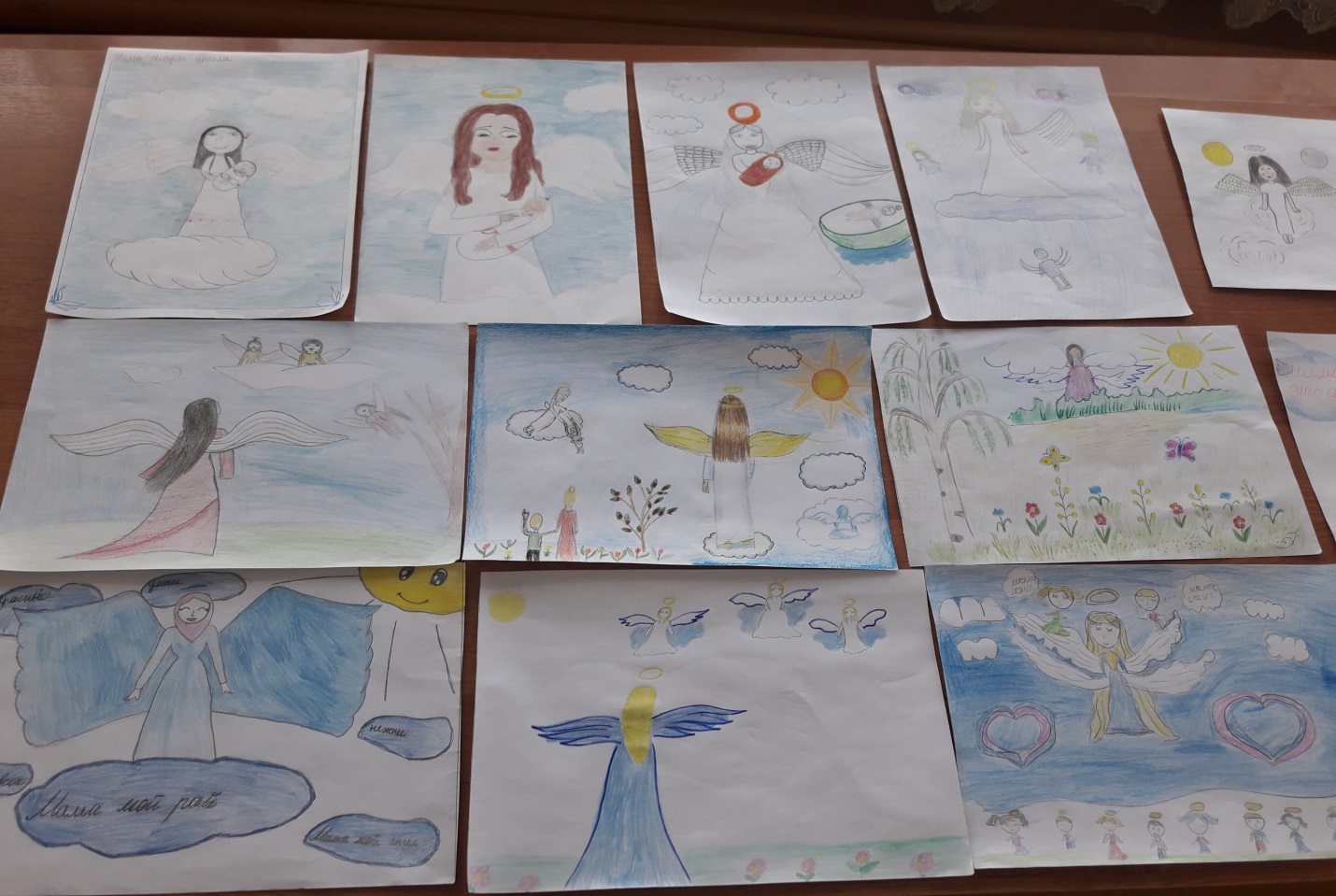 ЗДВР Ильясханова М.И.